Informal Runoff/Excel Lab (Due Thursday, March 12th, 2015)Runoff Hydrograph CalculatorWrite an Excel routine for determining peak discharge using both the Rational and SCS Triangular Hydrograph methods. The routine should include  A function for determining area-weighted curve numbers or runoff coefficientsA function for interpolating between rainfall intensities at two different durationsA plot of the hydrographs from both methods on the same graphA plot showing the determination of the curve number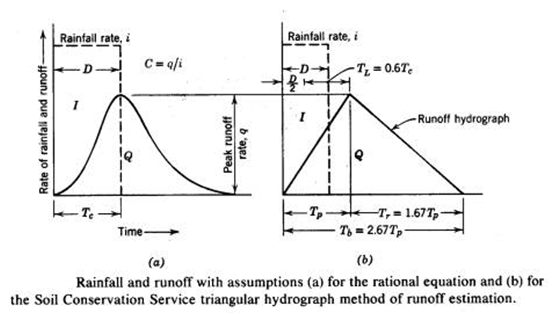 Rational  Formulaq = CiAWhere q = peak flow (ft3/sec)i = rainfall intensity (in/h) for the design return period and for a duration equal to the 	“time of concentration” of the watershed.					A = watershed area in acresC = runoff coefficient, ratio of the peak runoff rate to the rainfall intensity, dimensionlessKirpich Formula		Tc = 0.0078 L0.77S-0.385where	Tc  =  time of concentration in minutes.	L   =  maximum length of flow (ft)S   =  the watershed gradient (ft/ft )or the difference in elevation between the outlet and the most remote point divided by the length L.SCS Lag FormulaTc = 0.00526 L0.8(1000/CN – 9)0.7 S-0.5	 where L = watershed length (ft)		S = watershed slope (ft/ft)		CN = curve numberSCS Triangular Hydrograph Method			q = 0.0021QA/Tp		where	Q = runoff volume in mm depth (from the curve number)			 q = runoff rate in m3/s			A = watershed area in ha.			Tp = time of peak in hoursIn this method, the “time to peak” does not equal the time of concentration as in the rational method, in this method time to peak Tp equals			Tp = D/2 + TL = D/2 + 0.6Tc		Where Tp = time to peak (hours)			D  = duration of excess rainfall			TL = time of lag			Tc = time of concentrationIt is assumed that the total time of flow is 2.67 Tp and the recession time of the hydrograph is 1.67 Tp.   Time of concentration is calculated using the SCS Lag formula 